به نام خدا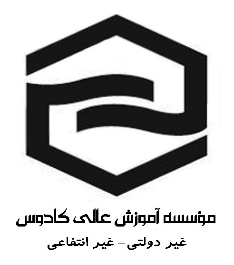 درخواست تصویب موضوع پایان نامه کارشناسی ارشدنیمسال                         سال تحصیلی1-مشخصات دانشجو،استاد(ان) راهنما و مشاورنام و نام خانوادگی دانشجو                                   شماره دانشجویی                                         گروه                       استاد راهنما (1)                                                 مرتبه دانشگاهی/تخصص                                   ازاستاد راهنما (2)                                                  مرتبه دانشگاهی/تخصص                                   ازاستاد مشاور(1)                                                   مرتبه دانشگاهی/تخصص                                   ازاستاد مشاور(2)                                                   مرتبه دانشگاهی/تخصص                                   از2-عنوان پایان نامه و شرح جزئیات آن1لف- عنوان به فارسی:ب- عنوان به انگلیسی:ج- کلید واژه به انگلیسی:د- توضیح مختصر مساله،فرضیات وهدف از اجرا:ه- روش پژوهش و مراحل انجام پایان نامه:3-فهرست منابع،ماخذ و سوابق علمی:       امضای دانشجو                                            امضای استاد(ان) راهنما                                    امضای استاد(ان)مشاور                 تاریخ                                                                تاریخ                                                             تاریخ4-مراحل تصویب عنوان پایان نامه گروه                                  در جلسه تحصیلات تکمیلی مورخ                             با انجام پایان نامه موافقت کرد.                                                                                                                                   امضای مدیر گروه                                                                                                تاریخموسسه                                در جلسه تحصیلات تکمیلی مورخ                              با انجام پایان نامه  موافقت کرد.                                                                                                                      امضای مدیر تحصیلات تکمیلی موسسه                                                                                                     تاریخپایان نامه با شماره                                  در دفتر تحصیلات تکمیلی موسسه ثبت شد.                                                                                                                           امضای کارشناس تحصیلات تکمیلی موسسه                                                                                                                                            تاریخبه نام خدا ابلاغیه تصویب موضوع پایان نامه کارشناسی ارشدجناب آقای/ سرکار خانم                               دانشجوی رشته (گرایش)                          دانشکده بدین وسیله به اطلاع می رساند که درخواست تصویب موضوع پایان نامه شما تحت عنوان:به راهنمایی                  1 -                                                                 2-و به مشاوره                 1-                                                                   2-در شورای تحصیلات تکمیلی موسسه در تاریخ                            طرح شده ومورد تایید قرار گرفت.بنابراین به شما اجازه داده می شود که از این تاریخ مراحل اجرایی پایان نامه را آغاز نمایید وگزارش پیشرفت کار را به طور مرتب به استاد راهنما ارائه دهید.                                                                                                                            مدیر تحصیلات تکمیلی موسسهرونوشت:1-گروه                           استاد راهنمای محترمخواهشمند است دانشجوی فوق را در طول تحقیق هدایت و نظارت فرمایید و گزارش پیشرفت کار پایان نامه را در انتهای هر نیم سال تحصیلی اخذ و به مدیریت گروه ارسال نمایید.2-گروه                         استاد مشاور محترمخواهشمند است ضمن همکاری با استاد راهنما ، دانشجوی فوق را در این تحقیق یاری فرمایید.3- آموزش تحصیلات تکمیلی موسسه،جهت اطلاع و صدور برگ انتخاب واحد و ضبط مصوبه موضوع پایان نامه (فرم شماره  1) در پرونده دانشجوبه نام خدابرگه مجوز دفاع از پایان نامهمدیر محترم گروهبا سلام ، با توجه به اینکه پایان نامه سرکار خانم/ جناب آقای                                                  دانشجوی ورودیرشته                              گرایش                                             تحت عنوان:آماده دفاع می باشد ،خواهشمند است اقدام لازم را معمول فرمایید.استادان مدعو خارجی وداخلی و تاریخ برگزاری پیشنهادی اینجانب به قرار زیر است:دکتر                                            (مرتبه دانشگاهی و تخصص ) از                            به عنوان ممتحن خارجییا دکتر                                         (مرتبه دانشگاهی و تخصص) از                             به عنوان ممتحن خارجی.....................................................................................................................................................................................................دکتر                                            (مرتبه دانشگاهی و تخصص)از                              به عنوان ممتحن داخلییا دکتر                                        (مرتبه دانشگاهی و تخصص) از                             به عنوان ممتحن داخلی.....................................................................................................................................................................................................تاریخ و ساعت پیشنهادی:              نام مشاور(ان) پایان نامه                                                                     نام و امضای استاد راهنما                                                                                                                                          تاریخمدیر محترم تحصیلات تکمیلی موسسهبا سلام، خواهشمند است نسبت به صدور مجوز دفاع از پایان نامه فوق و دعوت از هیات داوران (انتخاب شده با علامت داخل مربع ها) اقدام فرمایید.تاریخ  و ساعت برگزاری:محل برگزاری:                                                                                               نام و امضای مدیر گروه                                                                                                                                                             تاریخآموزش تحصیلات تکمیلی موسسه لطفا پرونده آموزشی و سوابق مربوط به اخذ پایان نامه دانشجو را بررسی و گزارش فرمایید.                                                                                    نام و امضای مدیر تحصیلات تکمیلی موسسه                                                                                                                 تاریخمدیر تحصیلات تکمیلی موسسهبا توجه به بررسی های انجام شده ،برگزاری جلسه دفاع از پایان نامه خانم/آقای                 بلامانع است                                        ممکن نیستعلت مخالفت:  وضعیت نظام وظیفه              وضعیت آموزشی           تحویل مقاله                موارد دیگر                                                                                                 نام و امضای کارشناس اموزش تحصیلات تکمیلی موسسه                                                                              تاریخ   مدیر محترم گروهبا سلام، بدینوسیله اعلام می شود برگزاری جلسه دفاع از پایان نامه فوق در زمان اعلام شده، بلامانع است.رو نوشت فرم شماره 4 متعاقبا برای جنابعالی ارسال و نماینده تحصیلات تکمیلی جهت شرکت در جلسه دفاع و تنظیم صورتجلسات معرفی خواهد شد.                                                                                                        نام و امضای مدیر تحصیلات تکمیلی موسسه                                                                               تاریخ* تاریخ تنظیم این درخواست توسط استاد راهنما و تاریخ دفاع ،باید حداقل 10 روز فاصله باشد.به نام خدادعوت از هیات داوران جلسهاز پایان نامه کارشناسی ارشدجناب آقای/ سرکار خانم                                                      استاد راهنما (استادیار/دانشیار/استاد گروه........................)جناب آقای/ سرکار خانم                                                      استاد مشاور(استادیار/دانشیار/استاد گروه.........................)جناب آقای/ سرکار خانم                                                      داور ودعو داخلی(استادیار/دانشیار/استاد گروه...................)جناب آقای/ سرکار خانم                                                      داور مدعو خارجی(استادیار/دانشیار/استاد گروه.................) با سلام و احترام؛ بدینوسیله از جنابعالی دعوت میشود تا در جلسه دفاع از پایان نامه کارشناسی ارشد آقای/خانم                 دانشجوی رشته                              گرایش                         با عنوان:که در  ساعت          مورخ                در سالن /اتاق سمینار               موسسه تشکیل می شود شرکت فرمایید.                                                                                                          با احترام  مدیر تحصیلات تکمیلی موسسهرونوشت:دفتر تحصیلات تکمیلی موسسه  مدیر محترم گروه جهت اطلاع و اقدام لازمجناب آقای                       از گروه             خواهشمند است به عنوان نماینده تحصیلات تکمیلی موسسه جهت شرکت در جلسه دفاع و تنظیم صورتجلسات مربوطه اقدام فرمایید.*این دعوت نامه باید حد اقل 7 روز قبل از جلسه دفاع ارسال شود.به نام خدادفاع از پایان نامه کارشناسی ارشد موسسه آموزش عالی کادوسگروه : ارائه دهنده.............................................استاد راهنما.............................................زمان : مکان :به نام خدابرگ ارزشیابی پایان نامه کار شناسی ارشدهمکار محترم..........................  عضوهیات داوران جلسه دفاعیه پایان نامه کارشناسی ارشد خانم/آقای..........................دانشجوی رشته..........................گرایش...............پایان نامه با عنوان:..........................................................................................خواهشمند است بر مبنای جدول زیر نظرات خود را اعلام فرمایید.                                                                                                   نماینده تحصیلات تکمیلی موسسه در جلسه دفاع    تبصره:ویژگی های برجسته در هریک یا چند مورد بالا می تواند موجب افزایش حداکثر 2 نمره شوداصلاحاتی که باید در نسخه پایان نامه انجام گیرد :                                                                                                            نام و نام خانوادگی                                                                                                               تاریخ                                                                                                              امضابه نام خداصورتجلسه دفاع از پایان نامه تحصیلی کارشناسی ارشدبا تاییدات الهی و با استعانت از حضرت ولی عصر "عج"، دفاع از پایان نامه کارشناسی ارشد خانم / آقای                                      در رشته                              گرایش                                  تحت عنوان:به ارزش       واحد، راس ساعت            روز                         مورخ                          در محل موسسه آموزش عالی کادوس تشکیل گردید.هیات داوران مشروحه زیر که قیلا پایان نامه را مطالعه نموده اند، پس از استماع دفاعیات و پرسش های لازم در زمینه علمی و تحقیقاتی ایشان ، نتیجه را به شرح زیر اعلام می دارند:پایان نامه نامبرده با نمره              و با امتیاز عالی ، بسیار خوب، خوب، قابل قبول  مورد تایید قرار گرفت.پایان نامه در وضع فعلی با تصحیحات جزیی مورد قبول است و نامبرده نمره.......................و امتیاز عالی ، بسیار خوب، خوب، قابل قبول  دریافت نمود.پایان نامه و پروژه به شکل فعلی،مورد تایید قرار نگرفت و پیشنهاد شد که.............................................................................اعضای هیات داوران                           مرتبه دانشگاهی                               تخصص                                 امضااستاد(ان) راهنما:1-2-استاد(ان) مشاور: 1-2-استاد(ان) یا محققان مدعو : 1-2-نماینده کمیته تحصیلات تکمیلی:-دو نسخه اصل از صورتجلسه توسط نماینده تحصیلات تکمیلی تنظیم و به مدیرگروه تسلیم می شود- یک نسخه متعلق به دانشجو می باشد و یک نسخه در آموزش موسسه نگهداری خواهد شد.به نام خدابرگ تحویل پایان نامه کارشناسی ارشد به آموزش موسسهدانشجوی گرامی آقای / خانم ...........................................    ضمن تبریک موفقیت شما در دفاع از پایان نامه  در تاریخ ..........................     توجه شما را به نکات زیر جهت تحویل پایان نامه  به آموزش موسسه جلب می نمایم:1-مهلت تحویل پایان نامه به آموزش موسسه حداکثر یک ماه پس از تاریخ دفاع است. مشکلات آموزشی و اداری ناشی از تاخیر پایان نامه وcd  متوجه دانشجو است.2-تاریخ فارغ التحصیلی تاریخ دفاع است.                لطفا بخش های زیر را پس از تکمیل به همراه نسخه پایان نامه به اموزش موسسه تحویل دهید.                                                                                                                نماینده تحصیلات تکمیلی موسسه در جلسه دفاعمدیر محترم گروه...........................پایان نامه دانشجو بس از اعمال اصلاحات پیشنهادی توسط داوران رویت شد و قابل ارائه به کتابخانه موسسه و مراکز اسناد ملی کشور می باشد.                                                                                                                  استاد راهنما ...............................         تاریخکارشناس محترم خدمات آموزشی تحصیلات تکمیلی موسسهپایان نامه دانشجو که مورد تایید استاد راهنما و گروه می باشد جهت اقدام لازم ارسال می شود.                                                                                                                   مدیر گروه............................     تاریخمدیر محترم تحصیلات تکمیلی موسسهرعایت مقررات تدوین و نگارش پایان نامه بررسی شد.پایان نامه اشکالی ندارد   اشکالاتی به شرح زیر مشاهده شد.                                                                                        کارشناس اموزشی تحصیلات تکمیلی موسسه.......................تاریخرییس محترم اداره فارغ التحصیلان موسسهپایان نامه مورد تایید گروه و موسسه می باشد و.............نسخه از آن به ضمیمه سایر مدارک فارغ التحصیلی حداکثر یک ماه پس از تاریخ دفاع ارسال خواهد شد.                                                                                              مدیر تحصیلات تکمیلی موسسه.....................................تاریخ*این برگ باید بس از دفاع دانشجو و تظیم صورتجلسات دفاع توسط نماینده تحصیلات تکمیلی حاضر در جلسه دفاع به دانشجو تحویل داده شود.                                                                                          به نام خداموسسه آموزش عالی کادوس(( درخواست تمدید پایان نامه کارشناسی ارشد ناپیوسته))استاد راهنمای محترم..........................................اینجانب............................................دانشجوی رشته.....................................   مقطع کارشناسی ارشد ناپیوسته به شماره دانشجویی................................. که در نیمسال اول/دوم سال تحصیلی........................................پایان نامه خود را تحت عنوان.......................................................................................... با جنابعالی اخذ نموده ام و بدلیل بالا بودن حجم کار، موفق به اتمام آن تا تاریخ مقرر نشده ام ، لذا در خواست تمدید زمان برای اخذ مجدد پایان نامه در نیمسال........................ سال تحصیلی...............................را دارم.                                                                                                                                                                نام و نام دانشجو                                                                                                                                                                امضا و تاریخاستاد راهنمای محترماحتراما، ضمن تقدیم درخواست دانشجو در مورد تمدید مهلت برای اخذ مجدد و انجام پایان نامه بدینوسیله به استحضار می رسانم نامبرده برای اخذ مجدد و تمدید مهلت انجام پایان نامه از نظر آموزشی (مشروطی،سنوات و....)  مشکلی ندارند.                                                                                                                                                      کارشناس گروه                                                                                                                                                       امضا و تاریخمدیر محترم گروهاحتراما با درخواست دانشجو.....................................جهت تمدید مهلت پایان نامه تا پایان نیمسال مورد درخواست موافقت میگردد.خواهشمند است در صورت امکان و تائید مسئولین ذیربط اقدامات مقتضی را مبذول فرمائید.                                                                               نام و نام خانوادگی استاد راهنما                                                                                                               امضا و تاریخمدیر محترم آموزشبا توجه به درخواست دانشجو و تائید استاد راهنما ی محترم پایان نامه با تمدید مهلت برای اخذ مجدد پایان نامه موافقت میگردد.                                                                                                                                                         مدیر گروه                                                                                                                                                    امضا و تاریخاداره آموزش موسسهبا توجه  به اظهار نظر استاد راهنمای درس و تایید مدیریت گروه،وبا عنایت به مصوبه جلسه مورخ 9/7/93 شورای تحصیلات تکمیلی موسسه،تمدید مهلت برای اخذ مجدد پایان نامه  با پرداخت شهریه مربوط بلا مانع می باشد.                                                                                                                                        مدیر تحصیلات تکمیلی موسسه                                                                                                                                                      امضا و تاریخمبلغ....................................................ریال طی فیش شماره.............مورخ..........................بابت تمدید مهلت پروژه درس...................................مربوط به نیمسال اول/دوم تحصیلی............................................توسط دانشجو به حساب موسسه واریز گردید.                                                                                                                                                                 امضا و مهر مسئول مالی موسسهدر تاریخ..................................انتخاب واحد پایان نامه اقدام و در پرونده نامبرده ثبت گردید.                                                                                                                                                                         اداره آموزشملاحظاتنمره پیشنهادیحداکثر نمرهعنوان5/11- چگونگی تنظیم و تدوین مطالب و حسن نگارش       5/12- به کار گیری مناسب جداول و منحنی ها و شکل ها برای تشریح مطالب           63- ارزش علمی یا کاربردی مطالب ارائه شده                                             24-کیفیت و کمیت استفاده از منابع و ماخذ و به روز بودن آن ها                        35- چگونگی تجزیه و تحلیل،بحث و نتیجه گیری                                           16- ارائه نظرات جدید و پیشنهاد برای ادامه کار5/17- چگونگی ارائه پایان نامه در جلسه دفاعیه5/18- توانایی دانشجو در پاسخ به سوالات29- تایید پذیرش مقاله از یک نشریه معتبر یا قبول آن در یکی از کنفرانس های معتبر یاقبول در هیات تحریریه (یا شورای پژوهشی)موسسه 20نمره پایان نامه